Lonza FlashGel Electrophoresis TrainingDate: 28th July 2015Supplier: Next Gene Scientific Sdn. Bhd (Emily Wan)Summary report:Fast Electrophoresis: Lonza's FlashGel™ System	The FlashGel™ System gets straight to the results, simply load samples, watch bands migrate and get data in as little as 2 minutes. No need more for gel preparation, band excision, purification, and UV light. Complete separation, recovery and documentation safely, at the bench, in minutes.Advantages: 5 minute separation and recoverySee bands in as little as 2 minutesRecover samples directly, without UV light, band excision or purificationReal-time separation and documentationWatch band migration as it happensPhotograph gels at the bench, without DNA damaging UV lightOutstanding sensitivity and resolution	The FlashGel™ System for fast electrophoresis consists of enclosed, disposable, precast agarose gel cassettes and a combination electrophoresis and transilluminator unit.   5 – 20 times more sensitive than ethidium bromide; detect <0.1 ng DNA or <10 ng total RNA. Clean, sharp separation and straight, uniform sample lanes.	FlashGel™ Cassettes contain precast, prestained agarose gels and buffer – no need for gel preparation, buffer addition or gel staining.  The FlashGel™ Dock is an electrophoresis apparatus with a built-in transilluminator that provides both separation and detection. The FlashGel™ Camera is a compact camera system designed to photograph FlashGel™ Cassettes right at the bench. The FlashGel™ Power Supply is a high voltage electrophoresis power supply designed for the FlashGel™ Dock. FlashGel™ Markers are recommended for best performance.	The FlashGel™ System for fast electrophoresis of DNA or RNA is the ideal sample screening tool. Check up to 32 PCR or restriction fragments quickly without having to plan your day around agarose gels or verify your RNA sample integrity prior to downstream analysis. Direct DNA recovery using the FlashGel™ System for fast electrophoresis and recovery eliminates agarose gel preparation, band excision, and purification. The system delivers highly efficient recovery, free from inhibitors and UV-induced damage, in a simple 5–10 minute protocol.  Choose one of the systems above to get started.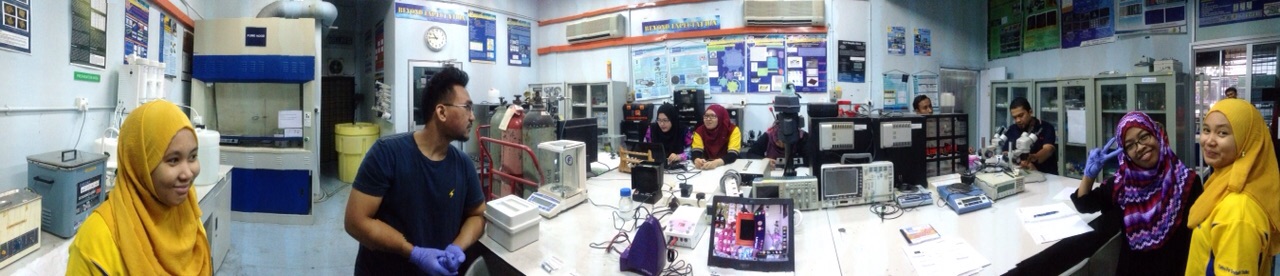 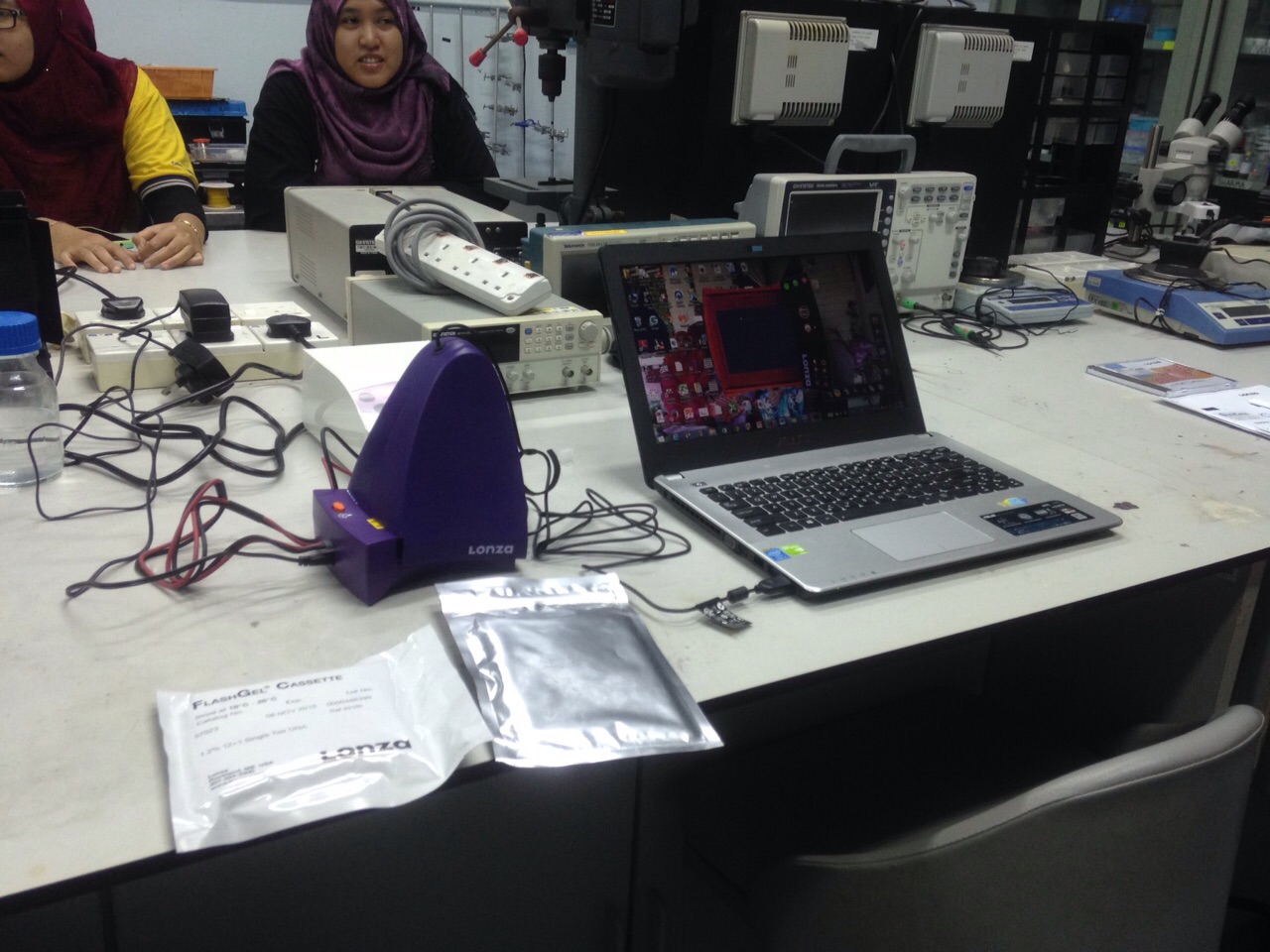 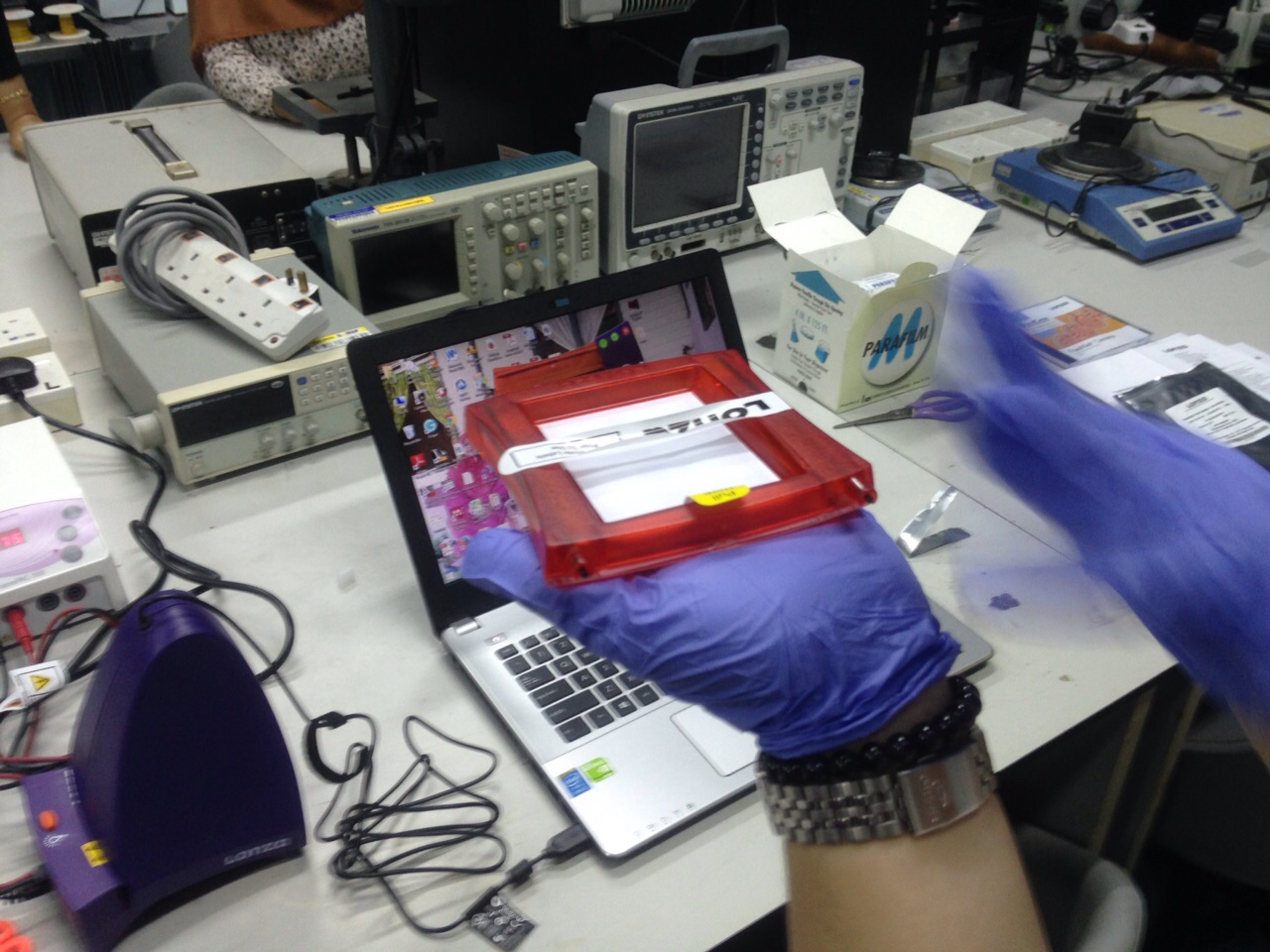 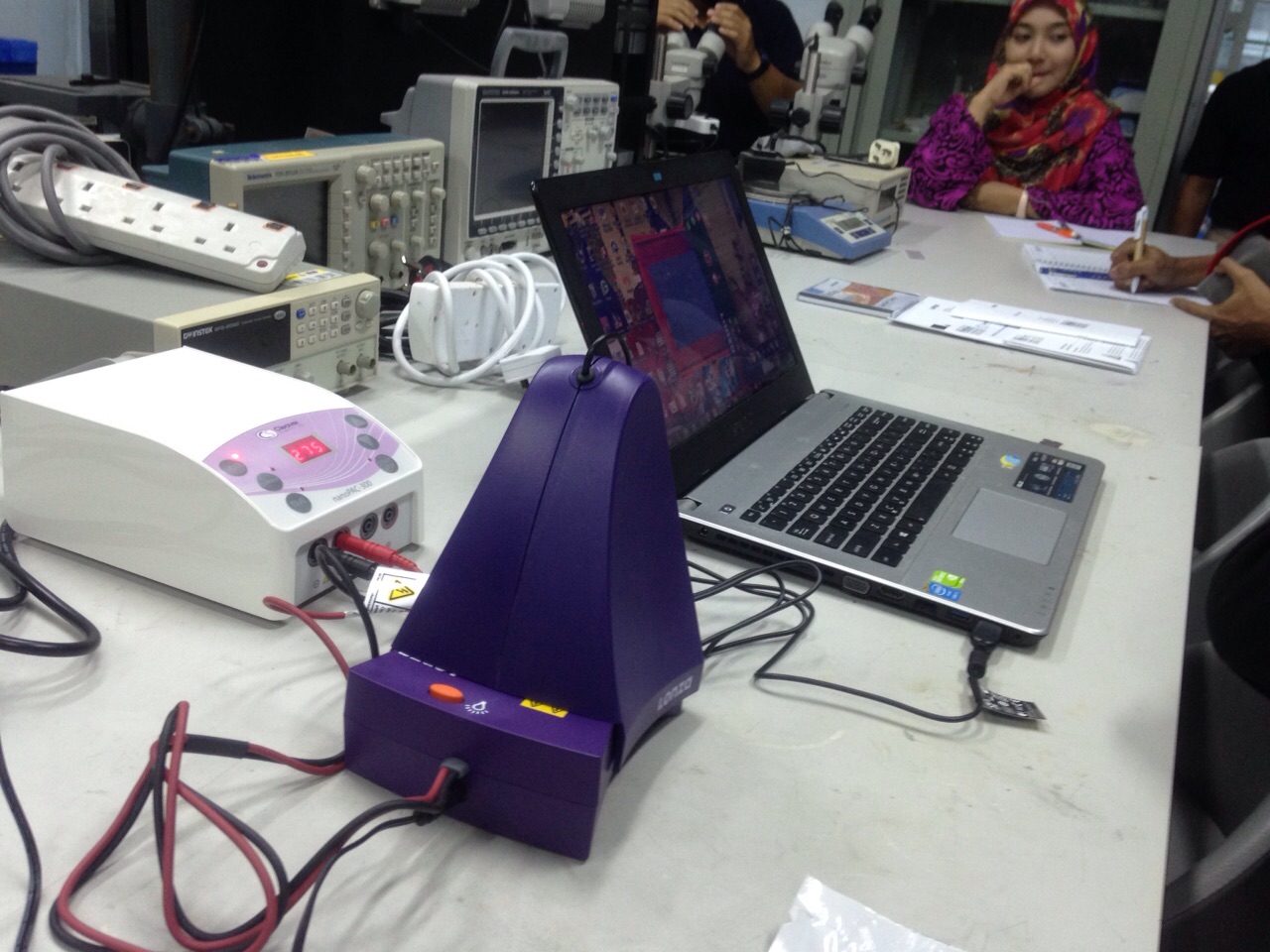 